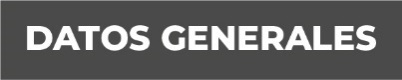 Nombre: FERNANDO ENEDINO GONZALEZ FALCONGrado de Escolaridad: estudiante doctor en derechoCédula Profesional (Licenciatura): 3777592Cedula Profesional (Maestría) En TramiteTeléfono de Oficina: Correo Electrónico:  Formación Académica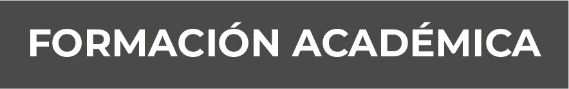 Universidad:      UNIVERSIDAD ABIERTA SAN LUIS POTOSI (licenciatura)Posgrado:          UNIVERSIDAD DEL GOLFO DE MEXICO (maestría)Doctorado         UNIVERSIDAD DEL GOLFO DE MEXICO (estudiante)Trayectoria Profesional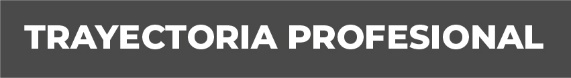 1986-1991      Instituto mexicano del Seguro Social          Cargo:    Auxiliar Administrativo         1995-2001     H. Ayuntamiento Constitucional Córdoba, Veracruz           Cargo:    Policía Municipal y comisario  2001-2005      abogado postulante           Cargo:    litigante2005-a la fecha Fiscalía General del Estado de VeracruzCargo:      fiscal primero orientador de la Unidad de atención temprana del XIV Distrito  Conocimiento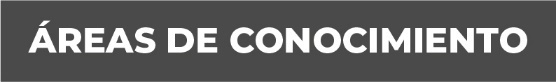 Derecho Penal, Derecho Civil, Derecho Laboral, Derecho Constitucional y AmparoDerechos Humanos, Conciliación